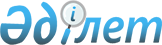 "2022-2024 жылдарға арналған Сарысу ауданының қала және ауылдық округтерінің бюджеттері туралы" Жамбыл облысы Сарысу аудандық мәслихатының 2021 жылғы 31 желтоқсандағы №19-2 шешіміне өзгерістер енгізу туралыЖамбыл облысы Сарысу аудандық мәслихатының 2022 жылғы 18 сәуірдегі № 23-2 шешімі
      ШЕШТІ:
      1. "2022 – 2024 жылдарға арналған Сарысу ауданының қала және ауылдық округтерінің бюджеттері туралы" Жамбыл облысы Сарысу аудандық мәслихатының 2021 жылғы 31 желтоқсандағы №19-2 шешіміне келесі өзгерістер енгізілсін:
      1 тармақта:
      Жаңатас қаласы бойынша:
      1) кірістер – 318942 мың теңге, оның ішінде:
      cалықтық түсімдер – 69936 мың теңге;
      салықтық емес түсімдер – 390 мың теңге;
      трансферттердің түсімдері – 248616 мың теңге;
      2) шығындар – 336123 мың теңге;
      5) бюджет тапшылығы (профициті) – -17181 мың теңге;
      6) бюджет тапшылығын қаржыландыру (профицитін пайдалану) – 17181 мың теңге;
      бюджет қаражаттарының пайдаланылатын қалдықтары – 17181 мың теңге.
      2 тармақта:
      Байқадам ауылдық округі бойынша:
      1) кірістер – 141527 мың теңге, оның ішінде:
      cалықтық түсімдер – 12800 мың теңге;
      салықтық емес түсімдер – 0 теңге;
      трансферттердің түсімдері – 128727 мың теңге;
      2) шығындар – 146050 мың теңге;
      5) бюджет тапшылығы (профициті) – -4523 мың теңге;
      6) бюджет тапшылығын қаржыландыру (профицитін пайдалану) – 4523 мың теңге;
      бюджет қаражаттарының пайдаланылатын қалдықтары – 4523мың теңге.
      3 тармақта:
      Жайылма ауылдық округі бойынша:
      1) кірістер – 106009 мың теңге, оның ішінде:
      cалықтық түсімдер – 3693 мың теңге;
      салықтық емес түсімдер – 0 теңге;
      трансферттердің түсімдері – 102316 мың теңге;
      2) шығындар – 106614 мың теңге;
      5) бюджет тапшылығы (профициті) – -605 мың теңге;
      6) бюджет тапшылығын қаржыландыру (профицитін пайдалану) – 605 мың теңге;
      бюджет қаражаттарының пайдаланылатын қалдықтары – 605 мың теңге.
      4 тармақта:
      Жаңаарық ауылдық округі бойынша:
      1) кірістер – 131641 мың теңге, оның ішінде:
      cалықтық түсімдер – 2665 мың теңге;
      трансферттердің түсімдері – 128976 мың теңге;
      2) шығындар – 132882 мың теңге;
      5) бюджет тапшылығы (профициті) – -1241 мың теңге;
      6) бюджет тапшылығын қаржыландыру (профицитін пайдалану) – 1241мың теңге;
      бюджет қаражаттарының пайдаланылатын қалдықтары – 1241 мың теңге.
      5 тармақта:
      Жаңаталап ауылдық округі бойынша:
      1) кірістер – 69120 мың теңге, оның ішінде:
      cалықтық түсімдер – 1661 мың теңге;
      трансферттердің түсімдері – 67459 мың теңге;
      2) шығындар – 69587 мың теңге;
      5) бюджет тапшылығы (профициті) – -467 мың теңге;
      6) бюджет тапшылығын қаржыландыру (профицитін пайдалану) – 467 мың теңге;
      бюджет қаражаттарының пайдаланылатын қалдықтары – 467 мың теңге.
      6 тармақта:
      Игілік ауылдық округі бойынша:
      1) кірістер – 96889 мың теңге, оның ішінде:
      cалықтық түсімдер – 2981 мың теңге;
      трансферттердің түсімдері – 93908 мың теңге;
      2) шығындар – 97286 мың теңге;
      5) бюджет тапшылығы (профициті) – - 397 мың теңге;
      6) бюджет тапшылығын қаржыландыру (профицитін пайдалану) – 397 мың теңге;
      бюджет қаражаттарының пайдаланылатын қалдықтары – 397 мың теңге.
      7 тармақта:
      Тоғызкент ауылдық округі бойынша:
      1) кірістер – 53374 мың теңге, оның ішінде:
      cалықтық түсімдер – 2886 мың теңге;
      трансферттердің түсімдері – 50488 мың теңге;
      2) шығындар – 55509 мың теңге;
      5) бюджет тапшылығы (профициті) – - 2135 мың теңге;
      6) бюджет тапшылығын қаржыландыру (профицитін пайдалану) – 2135 мың теңге;
      бюджет қаражаттарының пайдаланылатын қалдықтары – 2135 мың теңге.
      8 тармақта:
      Түркістан ауылдық округі бойынша:
      1) кірістер – 104561 мың теңге, оның ішінде:
      cалықтық түсімдер – 2048 мың теңге;
      трансферттердің түсімдері – 102513 мың теңге;
      2) шығындар – 104997 мың теңге;
      5) бюджет тапшылығы (профициті) – - 436 мың теңге;
      6) бюджет тапшылығын қаржыландыру (профицитін пайдалану) – 436 мың теңге;
      бюджет қаражаттарының пайдаланылатын қалдықтары – 436 мың теңге.
      9 тармақта:
      Досбол ауылдық округі бойынша:
      1) кірістер – 56256 мың теңге, оның ішінде:
      cалықтық түсімдер – 737 мың теңге;
      трансферттердің түсімдері – 55519 мың теңге;
      2) шығындар – 56448 мың теңге;
      5) бюджет тапшылығы (профициті) – - 192 мың теңге;
      6) бюджет тапшылығын қаржыландыру (профицитін пайдалану) – 192 мың теңге;
      бюджет қаражаттарының пайдаланылатын қалдықтары – 192 мың теңге.
      10 тармақта:
      Қамқалы ауылдық округі бойынша:
      1) кірістер – 53563 мың теңге, оның ішінде:
      cалықтық түсімдер – 928 мың теңге;
      трансферттердің түсімдері – 52635 мың теңге;
      2) шығындар – 53621 мың теңге;
      5) бюджет тапшылығы (профициті) – - 58 мың теңге;
      6) бюджет тапшылығын қаржыландыру (профицитін пайдалану) – 58 мың теңге;
      бюджет қаражаттарының пайдаланылатын қалдықтары – 58 мың теңге.
      Аталған шешімнің 1-1, 2-1, 3-1, 4-1, 5-1, 6-1, 7-1, 8-1, 9-1, 10-1 қосымшалары осы шешімнің 1, 2, 3, 4, 5, 6, 7, 8, 9, 10 қосымшаларына сәйкес жаңа редакцияда мазмұндалсын.
      2. Осы шешім 2022 жылдың 1 қаңтарынан бастап қолданысқа енгізіледі және ресми жариялауға жатады. 2022 жылға арналған Жаңатас қаласы әкімі аппаратының бюджеті 2022 жылға арналған Байқадам ауылдық округі әкімі аппаратының бюджеті 2022 жылға арналған Жайылма ауылдық округі әкімі аппаратының бюджеті 2022 жылға арналған Жаңаарық ауылдық округі әкімі аппаратының бюджеті 2022 жылға арналған Жаңаталап ауылдық округі әкімі аппаратының бюджеті 2022 жылға арналған Игілік ауылдық округі әкімі аппаратының бюджеті 2022 жылға арналған Тоғызкент ауылдық округі әкімі аппаратының бюджеті 2022 жылға арналған Түркістан ауылдық округі әкімі аппаратының бюджеті 2022 жылға арналған Досбол ауылдық округі әкімі аппаратының бюджеті 2022 жылға арналған Қамқалы ауылдық округі әкімі аппаратының бюджеті
					© 2012. Қазақстан Республикасы Әділет министрлігінің «Қазақстан Республикасының Заңнама және құқықтық ақпарат институты» ШЖҚ РМК
				
      Сарысу аудандық 

      мәслихат хатшысы 

А. Сейналиев
Сарысу аудандық мәслихатының
2022 жылғы 18 сәуірдегі №23-2
шешіміне 1 қосымшаСарысу аудандық мәслихатының
2021 жылғы 31 желтоқсандағы 
№19-2 шешіміне 1 – 1 қосымша
Санаты Атауы
Санаты Атауы
Санаты Атауы
Санаты Атауы
Санаты Атауы
Санаты Атауы
Санаты Атауы
Сомасы (мың теңге)
Сыныбы 
Сыныбы 
Сыныбы 
Сыныбы 
Сыныбы 
Сомасы (мың теңге)
Ішкі сыныбы
Ішкі сыныбы
Ішкі сыныбы
Ішкі сыныбы
Ішкі сыныбы
Сомасы (мың теңге)
1
1
2
2
3
3
4
5
I. КІРІСТЕР
318942
1
1
Салықтық түсімдер
69936
01
01
Табыс салығы
4000
2
2
Жеке табыс салығы
4000
04
04
Меншiкке салынатын салықтар
65776
1
1
Мүлiкке салынатын салықтар
2222
3
3
Жер салығы
5096
4
4
Көлiк құралдарына салынатын салық
58458
05
05
Тауарларға, жұмыстарға және қызметтерге салынатын iшкi салықтар
160
4
4
Кәсiпкерлiк және кәсiби қызметтi жүргiзгенi үшiн алынатын алымдар
160
2
2
Салықтық емес түсiмдер
390
01
01
Мемлекеттік меншіктен түсетін кірістер
390
5
5
Мемлекет меншігіндегі мүлікті жалға беруден түсетін кірістер
390
4
4
Трансферттердің түсімдері
248616
02
02
Мемлекеттiк басқарудың жоғары тұрған органдарынан түсетiн трансферттер
248616
3
3
Аудандардың (облыстық маңызы бар қаланың) бюджетінен трансферттер
248616
Функционалдық топ 
Функционалдық топ 
Функционалдық топ 
Функционалдық топ 
Функционалдық топ 
Функционалдық топ 
Функционалдық топ 
Сомасы (мың теңге)
Бюджеттік бағдарламалардың әкімшісі
Бюджеттік бағдарламалардың әкімшісі
Бюджеттік бағдарламалардың әкімшісі
Бюджеттік бағдарламалардың әкімшісі
Бюджеттік бағдарламалардың әкімшісі
Бюджеттік бағдарламалардың әкімшісі
Сомасы (мың теңге)
Бағдарлама
Бағдарлама
Бағдарлама
Бағдарлама
Сомасы (мың теңге)
1 
2
2
3
3
4
4
5
ІІ.ШЫҒЫНДАР
ІІ.ШЫҒЫНДАР
336123
01
Жалпы сипаттағы мемлекеттiк қызметтер 
Жалпы сипаттағы мемлекеттiк қызметтер 
137782
124
124
Аудандық маңызы бар қала, ауыл, кент, ауылдық округ әкімінің аппараты
Аудандық маңызы бар қала, ауыл, кент, ауылдық округ әкімінің аппараты
137782
001
001
Аудандық маңызы бар қала, ауыл, кент, ауылдық округ әкімінің қызметін қамтамасыз ету жөніндегі қызметтер
Аудандық маңызы бар қала, ауыл, кент, ауылдық округ әкімінің қызметін қамтамасыз ету жөніндегі қызметтер
133216
022
022
Мемлекеттік органның күрделі шығыстары
Мемлекеттік органның күрделі шығыстары
4566
07
Тұрғын үй-коммуналдық шаруашылық
Тұрғын үй-коммуналдық шаруашылық
177540
124
124
Аудандық маңызы бар қала, ауыл, кент, ауылдық округ әкімінің аппараты
Аудандық маңызы бар қала, ауыл, кент, ауылдық округ әкімінің аппараты
177540
008
008
Елді мекендердегі көшелерді жарықтандыру
Елді мекендердегі көшелерді жарықтандыру
52000
010
010
Жерлеу орындарын ұстау және туыстары жоқ адамдарды жерлеу
Жерлеу орындарын ұстау және туыстары жоқ адамдарды жерлеу
1000
011
011
Елді мекендерді абаттандыру мен көгалдандыру
Елді мекендерді абаттандыру мен көгалдандыру
124540
12
Көлік және коммуникация
Көлік және коммуникация
20801
124
124
Аудандық маңызы бар қала, ауыл, кент, ауылдық округ әкімінің аппараты
Аудандық маңызы бар қала, ауыл, кент, ауылдық округ әкімінің аппараты
20801
013
013
Аудандық маңызы бар қалаларда, ауылдарда, кенттерде, ауылдық округтерде автомобиль жолдарының жұмыс істеуін қамтамасыз ету
Аудандық маңызы бар қалаларда, ауылдарда, кенттерде, ауылдық округтерде автомобиль жолдарының жұмыс істеуін қамтамасыз ету
20801
ІІІ. ТАЗА БЮДЖЕТТІК КРЕДИТ БЕРУ 
ІІІ. ТАЗА БЮДЖЕТТІК КРЕДИТ БЕРУ 
0
ІV. ҚАРЖЫ АКТИВТЕРІМЕН ЖАСАЛАТЫН ОПЕРАЦИЯЛАР БОЙЫНША САЛЬДО
ІV. ҚАРЖЫ АКТИВТЕРІМЕН ЖАСАЛАТЫН ОПЕРАЦИЯЛАР БОЙЫНША САЛЬДО
0
V. БЮДЖЕТ ТАПШЫЛЫҒЫ (профициті)
V. БЮДЖЕТ ТАПШЫЛЫҒЫ (профициті)
-17181
VІ. БЮДЖЕТ ТАПШЫЛЫҒЫН ҚАРЖЫЛАНДЫРУ (профицитін пайдалану)
VІ. БЮДЖЕТ ТАПШЫЛЫҒЫН ҚАРЖЫЛАНДЫРУ (профицитін пайдалану)
17181
7
Қарыздар түсімі
Қарыздар түсімі
0
01
01
Мемлекеттік ішкі қарыздар
Мемлекеттік ішкі қарыздар
0
03
03
Ауданның (облыстық маңызы бар қаланың) жергілікті атқарушы органы алатын қарыздар
Ауданның (облыстық маңызы бар қаланың) жергілікті атқарушы органы алатын қарыздар
0
8
Бюджет қаражаттарының пайдаланылатын қалдықтары
Бюджет қаражаттарының пайдаланылатын қалдықтары
17181
2
2
Есепті кезең соңындағы бюджет қаражатының қалдықтары
Есепті кезең соңындағы бюджет қаражатының қалдықтары
17181
01
01
Есепті кезең соңындағы бюджет қаражатының қалдықтары
Есепті кезең соңындағы бюджет қаражатының қалдықтары
17181Сарысу аудандық мәслихатының
2022 жылғы 18 сәуірдегі №23-2
шешіміне 2 қосымшаСарысу аудандық мәслихатының
2021 жылғы 31 желтоқсандағы 
№19-2 шешіміне 2 – 1 қосымша
Санаты Атауы
Санаты Атауы
Санаты Атауы
Санаты Атауы
Сомасы (мың теңге)
Сыныбы 
Сыныбы 
Сыныбы 
Сомасы (мың теңге)
Ішкі сыныбы
Ішкі сыныбы
Ішкі сыныбы
Сомасы (мың теңге)
1
2
3
4
5
I. КІРІСТЕР
141527
1
Салықтық түсімдер
12800
01
Табыс салығы
1000
2
Жеке табыс салығы
1000
04
Меншiкке салынатын салықтар
11800
1
Мүлiкке салынатын салықтар
415
3
Жер салығы
66
4
Көлiк құралдарына салынатын салық
11319
2
Салықтық емес түсiмдер
0
01
Мемлекеттік меншіктен түсетін кірістер
0
5
Мемлекет меншігіндегі мүлікті жалға беруден түсетін кірістер
0
4
Трансферттердің түсімдері
128727
02
Мемлекеттiк басқарудың жоғары тұрған органдарынан түсетiн трансферттер
128727
3
Аудандардың (облыстық маңызы бар қаланың) бюджетінен трансферттер
128727
Функционалдық топ 
Функционалдық топ 
Функционалдық топ 
Функционалдық топ 
Сомасы (мың теңге)
Бюджеттік бағдарламалардың әкімшісі
Бюджеттік бағдарламалардың әкімшісі
Бюджеттік бағдарламалардың әкімшісі
Сомасы (мың теңге)
Бағдарлама
Бағдарлама
Сомасы (мың теңге)
1 
2
3
4
5
ІІ.ШЫҒЫНДАР
146050
01
Жалпы сипаттағы мемлекеттiк қызметтер 
50322
124
Аудандық маңызы бар қала, ауыл, кент, ауылдық округ әкімінің аппараты
50322
001
Аудандық маңызы бар қала, ауыл, кент, ауылдық округ әкімінің қызметін қамтамасыз ету жөніндегі қызметтер
50322
07
Тұрғын үй-коммуналдық шаруашылық
95728
124
Аудандық маңызы бар қала, ауыл, кент, ауылдық округ әкімінің аппараты
95728
008
Елді мекендердегі көшелерді жарықтандыру
21450
009
Елді мекендердің санитариясын қамтамасыз ету
1633
011
Елді мекендерді абаттандыру мен көгалдандыру
72645
ІІІ. ТАЗА БЮДЖЕТТІК КРЕДИТ БЕРУ 
0
ІV. ҚАРЖЫ АКТИВТЕРІМЕН ЖАСАЛАТЫН ОПЕРАЦИЯЛАР БОЙЫНША САЛЬДО
0
V. БЮДЖЕТ ТАПШЫЛЫҒЫ (профициті)
-4523
VІ. БЮДЖЕТ ТАПШЫЛЫҒЫН ҚАРЖЫЛАНДЫРУ (профицитін пайдалану)
4523
7
Қарыздар түсімі
0
01
Мемлекеттік ішкі қарыздар
0
03
Ауданның (облыстық маңызы бар қаланың) жергілікті атқарушы органы алатын қарыздар
0
8
Бюджет қаражаттарының пайдаланылатын қалдықтары
4523
2
Есепті кезең соңындағы бюджет қаражатының қалдықтары
4523
01
Есепті кезең соңындағы бюджет қаражатының қалдықтары
4523Сарысу аудандық мәслихатының
2022 жылғы 18 сәуірдегі №23-2
шешіміне 3 қосымшаСарысу аудандық мәслихатының
2021 жылғы 31 желтоқсандағы 
№19-2 шешіміне 3 – 1 қосымша
Санаты Атауы
Санаты Атауы
Санаты Атауы
Санаты Атауы
Сомасы (мың теңге)
Сыныбы 
Сыныбы 
Сыныбы 
Сомасы (мың теңге)
Ішкі сыныбы
Ішкі сыныбы
Ішкі сыныбы
Сомасы (мың теңге)
1
2
3
4
5
I. КІРІСТЕР
106009
1
Салықтық түсімдер
3693
01
Табыс салығы
0
2
Жеке табыс салығы
0
04
Меншiкке салынатын салықтар
3693
1
Мүлiкке салынатын салықтар
256
3
Жер салығы
337
4
Көлiк құралдарына салынатын салық
3100
2
Салықтық емес түсiмдер
0
01
Мемлекеттік меншіктен түсетін кірістер
0
5
Мемлекет меншігіндегі мүлікті жалға беруден түсетін кірістер
0
4
Трансферттердің түсімдері
102316
02
Мемлекеттiк басқарудың жоғары тұрған органдарынан түсетiн трансферттер
102316
3
Аудандардың (облыстық маңызы бар қаланың) бюджетінен трансферттер
102316
Функционалдық топ 
Функционалдық топ 
Функционалдық топ 
Функционалдық топ 
Сомасы (мың теңге)
Бюджеттік бағдарламалардың әкімшісі
Бюджеттік бағдарламалардың әкімшісі
Бюджеттік бағдарламалардың әкімшісі
Сомасы (мың теңге)
Бағдарлама
Бағдарлама
Сомасы (мың теңге)
1 
2
3
4
5
ІІ.ШЫҒЫНДАР
106614
01
Жалпы сипаттағы мемлекеттiк қызметтер 
45947
124
Аудандық маңызы бар қала, ауыл, кент, ауылдық округ әкімінің аппараты
45947
001
Аудандық маңызы бар қала, ауыл, кент, ауылдық округ әкімінің қызметін қамтамасыз ету жөніндегі қызметтер
45850
022
Мемлекеттік органның күрделі шығыстары
97
07
Тұрғын үй-коммуналдық шаруашылық
60667
124
Аудандық маңызы бар қала, ауыл, кент, ауылдық округ әкімінің аппараты
60667
008
Елді мекендердегі көшелерді жарықтандыру
19115
009
Елді мекендердің санитариясын қамтамасыз ету
2500
011
Елді мекендерді абаттандыру мен көгалдандыру
39052
ІІІ. ТАЗА БЮДЖЕТТІК КРЕДИТ БЕРУ 
0
ІV. ҚАРЖЫ АКТИВТЕРІМЕН ЖАСАЛАТЫН ОПЕРАЦИЯЛАР БОЙЫНША САЛЬДО
0
V. БЮДЖЕТ ТАПШЫЛЫҒЫ (профициті)
-605
VІ. БЮДЖЕТ ТАПШЫЛЫҒЫН ҚАРЖЫЛАНДЫРУ (профицитін пайдалану)
605
7
Қарыздар түсімі
0
01
Мемлекеттік ішкі қарыздар
0
03
Ауданның (облыстық маңызы бар қаланың) жергілікті атқарушы органы алатын қарыздар
0
8
Бюджет қаражаттарының пайдаланылатын қалдықтары
605
2
Есепті кезең соңындағы бюджет қаражатының қалдықтары
605
01
Есепті кезең соңындағы бюджет қаражатының қалдықтары
605Сарысу аудандық мәслихатының
2022 жылғы 18 сәуірдегі №23-2
шешіміне 4 қосымшаСарысу аудандық мәслихатының
2021 жылғы 31 желтоқсандағы 
№19-2 шешіміне 4 – 1 қосымша
Санаты Атауы
Санаты Атауы
Санаты Атауы
Санаты Атауы
Сомасы (мың теңге)
Сыныбы 
Сыныбы 
Сыныбы 
Сомасы (мың теңге)
Ішкі сыныбы
Ішкі сыныбы
Ішкі сыныбы
Сомасы (мың теңге)
1
2
3
4
5
I. КІРІСТЕР
131641
1
Салықтық түсімдер
2665
01
Табыс салығы
0
2
Жеке табыс салығы
0
04
Меншiкке салынатын салықтар
2665
1
Мүлiкке салынатын салықтар
165
3
Жер салығы
0
4
Көлiк құралдарына салынатын салық
2500
4
Трансферттердің түсімдері
128976
02
Мемлекеттiк басқарудың жоғары тұрған органдарынан түсетiн трансферттер
128976
3
Аудандардың (облыстық маңызы бар қаланың) бюджетінен трансферттер
128976
Функционалдық топ 
Функционалдық топ 
Функционалдық топ 
Функционалдық топ 
Сомасы (мың теңге)
Бюджеттік бағдарламалардың әкімшісі
Бюджеттік бағдарламалардың әкімшісі
Бюджеттік бағдарламалардың әкімшісі
Сомасы (мың теңге)
Бағдарлама
Бағдарлама
Сомасы (мың теңге)
1 
2
3
4
5
ІІ.ШЫҒЫНДАР
132882
01
Жалпы сипаттағы мемлекеттiк қызметтер 
67356
124
Аудандық маңызы бар қала, ауыл, кент, ауылдық округ әкімінің аппараты
67356
001
Аудандық маңызы бар қала, ауыл, кент, ауылдық округ әкімінің қызметін қамтамасыз ету жөніндегі қызметтер
46558
022
Мемлекеттік органның күрделі шығыстары
20798
07
Тұрғын үй-коммуналдық шаруашылық
43748
124
Аудандық маңызы бар қала, ауыл, кент, ауылдық округ әкімінің аппараты
43748
008
Елді мекендердегі көшелерді жарықтандыру
12089
009
Елді мекендердің санитариясын қамтамасыз ету
900
011
Елді мекендерді абаттандыру мен көгалдандыру
30759
12
Көлік және коммуникация
21778
124
Аудандық маңызы бар қала, ауыл, кент, ауылдық округ әкімінің аппараты
21778
013
Аудандық маңызы бар қалаларда, ауылдарда, кенттерде, ауылдық округтерде автомобиль жолдарының жұмыс істеуін қамтамасыз ету
5428
045
Аудандық маңызы бар қалаларда, ауылдарда, кенттерде, ауылдық округтерде автомобиль жолдарын күрделі және орташа жөндеу
16350
ІІІ. ТАЗА БЮДЖЕТТІК КРЕДИТ БЕРУ 
0
ІV. ҚАРЖЫ АКТИВТЕРІМЕН ЖАСАЛАТЫН ОПЕРАЦИЯЛАР БОЙЫНША САЛЬДО
0
V. БЮДЖЕТ ТАПШЫЛЫҒЫ (профициті)
-1241
VІ. БЮДЖЕТ ТАПШЫЛЫҒЫН ҚАРЖЫЛАНДЫРУ (профицитін пайдалану)
1241
7
Қарыздар түсімі
0
01
Мемлекеттік ішкі қарыздар
0
03
Ауданның (облыстық маңызы бар қаланың) жергілікті атқарушы органы алатын қарыздар
0
8
Бюджет қаражаттарының пайдаланылатын қалдықтары
1241
2
Есепті кезең соңындағы бюджет қаражатының қалдықтары
1241
01
Есепті кезең соңындағы бюджет қаражатының қалдықтары
1241Сарысу аудандық мәслихатының
2022 жылғы 18 сәуірдегі №23-2
шешіміне 5 қосымшаСарысу аудандық мәслихатының
2021 жылғы 31 желтоқсандағы 
№19-2 шешіміне 5 – 1 қосымша
Санаты Атауы
Санаты Атауы
Санаты Атауы
Санаты Атауы
Санаты Атауы
Санаты Атауы
Сомасы (мың теңге)
Сыныбы 
Сыныбы 
Сыныбы 
Сыныбы 
Сыныбы 
Сомасы (мың теңге)
Ішкі сыныбы
Ішкі сыныбы
Ішкі сыныбы
Ішкі сыныбы
Ішкі сыныбы
1
2
3
3
4
4
5
I. КІРІСТЕР
I. КІРІСТЕР
69120
1
Салықтық түсімдер
Салықтық түсімдер
1661
01
Табыс салығы
Табыс салығы
0
2
2
Жеке табыс салығы
Жеке табыс салығы
0
04
Меншiкке салынатын салықтар
Меншiкке салынатын салықтар
1661
1
1
Мүлiкке салынатын салықтар
Мүлiкке салынатын салықтар
161
3
3
Жер салығы
Жер салығы
0
4
4
Көлiк құралдарына салынатын салық
Көлiк құралдарына салынатын салық
1500
4
Трансферттердің түсімдері
Трансферттердің түсімдері
67459
02
Мемлекеттiк басқарудың жоғары тұрған органдарынан түсетiн трансферттер
Мемлекеттiк басқарудың жоғары тұрған органдарынан түсетiн трансферттер
67459
3
3
Аудандардың (облыстық маңызы бар қаланың) бюджетінен трансферттер
Аудандардың (облыстық маңызы бар қаланың) бюджетінен трансферттер
67459
Функционалдық топ 
Функционалдық топ 
Функционалдық топ 
Функционалдық топ 
Функционалдық топ 
Функционалдық топ 
Сомасы (мың теңге)
Бюджеттік бағдарламалардың әкімшісі
Бюджеттік бағдарламалардың әкімшісі
Бюджеттік бағдарламалардың әкімшісі
Бюджеттік бағдарламалардың әкімшісі
Бюджеттік бағдарламалардың әкімшісі
Сомасы (мың теңге)
Бағдарлама
Бағдарлама
Бағдарлама
Сомасы (мың теңге)
1 
2
2
3
3
4
5
ІІ.ШЫҒЫНДАР
69587
01
Жалпы сипаттағы мемлекеттiк қызметтер 
43636
124
124
Аудандық маңызы бар қала, ауыл, кент, ауылдық округ әкімінің аппараты
43636
001
001
Аудандық маңызы бар қала, ауыл, кент, ауылдық округ әкімінің қызметін қамтамасыз ету жөніндегі қызметтер
43440
022
022
Мемлекеттік органның күрделі шығыстары
196
07
Тұрғын үй-коммуналдық шаруашылық
25951
124
124
Аудандық маңызы бар қала, ауыл, кент, ауылдық округ әкімінің аппараты
25951
008
008
Елді мекендердегі көшелерді жарықтандыру
4428
011
011
Елді мекендерді абаттандыру мен көгалдандыру
21523
ІІІ. ТАЗА БЮДЖЕТТІК КРЕДИТ БЕРУ 
0
ІV. ҚАРЖЫ АКТИВТЕРІМЕН ЖАСАЛАТЫН ОПЕРАЦИЯЛАР БОЙЫНША САЛЬДО
0
V. БЮДЖЕТ ТАПШЫЛЫҒЫ (профициті)
-467
VІ. БЮДЖЕТ ТАПШЫЛЫҒЫН ҚАРЖЫЛАНДЫРУ (профицитін пайдалану)
467
7
Қарыздар түсімі
0
01
01
Мемлекеттік ішкі қарыздар
0
03
03
Ауданның (облыстық маңызы бар қаланың) жергілікті атқарушы органы алатын қарыздар
0
8
Бюджет қаражаттарының пайдаланылатын қалдықтары
467
2
2
Есепті кезең соңындағы бюджет қаражатының қалдықтары
467
01
01
Есепті кезең соңындағы бюджет қаражатының қалдықтары
467Сарысу аудандық мәслихатының
2022 жылғы 18 сәуірдегі №23-2
шешіміне 6 қосымшаСарысу аудандық мәслихатының
2021 жылғы 31 желтоқсандағы 
№19-2 шешіміне 6 – 1 қосымша
Санаты Атауы
Санаты Атауы
Санаты Атауы
Санаты Атауы
Сомасы (мың теңге)
Сыныбы 
Сыныбы 
Сыныбы 
Сомасы (мың теңге)
Ішкі сыныбы
Ішкі сыныбы
Ішкі сыныбы
Сомасы (мың теңге)
1
2
3
4
5
I. КІРІСТЕР
96889
1
Салықтық түсімдер
2981
01
Табыс салығы
0
2
Жеке табыс салығы
0
04
Меншiкке салынатын салықтар
2981
1
Мүлiкке салынатын салықтар
233
3
Жер салығы
25
4
Көлiк құралдарына салынатын салық
2723
4
Трансферттердің түсімдері
93908
02
Мемлекеттiк басқарудың жоғары тұрған органдарынан түсетiн трансферттер
93908
3
Аудандардың (облыстық маңызы бар қаланың) бюджетінен трансферттер
93908
Функционалдық топ 
Функционалдық топ 
Функционалдық топ 
Функционалдық топ 
Сомасы (мың теңге)
Бюджеттік бағдарламалардың әкімшісі
Бюджеттік бағдарламалардың әкімшісі
Бюджеттік бағдарламалардың әкімшісі
Сомасы (мың теңге)
Бағдарлама
Бағдарлама
Сомасы (мың теңге)
1 
2
3
4
5
ІІ.ШЫҒЫНДАР
97286
01
Жалпы сипаттағы мемлекеттiк қызметтер 
71875
124
Аудандық маңызы бар қала, ауыл, кент, ауылдық округ әкімінің аппараты
71875
001
Аудандық маңызы бар қала, ауыл, кент, ауылдық округ әкімінің қызметін қамтамасыз ету жөніндегі қызметтер
71707
022
Мемлекеттік органның күрделі шығыстары
168
07
Тұрғын үй-коммуналдық шаруашылық
25411
124
Аудандық маңызы бар қала, ауыл, кент, ауылдық округ әкімінің аппараты
25411
008
Елді мекендердегі көшелерді жарықтандыру
10088
009
Елді мекендердің санитариясын қамтамасыз ету
3473
011
Елді мекендерді абаттандыру мен көгалдандыру
11850
ІІІ. ТАЗА БЮДЖЕТТІК КРЕДИТ БЕРУ 
0
ІV. ҚАРЖЫ АКТИВТЕРІМЕН ЖАСАЛАТЫН ОПЕРАЦИЯЛАР БОЙЫНША САЛЬДО
0
V. БЮДЖЕТ ТАПШЫЛЫҒЫ (профициті)
-397
VІ. БЮДЖЕТ ТАПШЫЛЫҒЫН ҚАРЖЫЛАНДЫРУ (профицитін пайдалану)
397
7
Қарыздар түсімі
0
01
Мемлекеттік ішкі қарыздар
0
03
Ауданның (облыстық маңызы бар қаланың) жергілікті атқарушы органы алатын қарыздар
0
8
Бюджет қаражаттарының пайдаланылатын қалдықтары
397
2
Есепті кезең соңындағы бюджет қаражатының қалдықтары
397
01
Есепті кезең соңындағы бюджет қаражатының қалдықтары
397Сарысу аудандық мәслихатының
2022 жылғы 18 сәуірдегі №23-2
шешіміне 7 қосымшаСарысу аудандық мәслихатының
2021 жылғы 31 желтоқсандағы 
№19-2 шешіміне 7 – 1 қосымша
Санаты Атауы
Санаты Атауы
Санаты Атауы
Санаты Атауы
Сомасы (мың теңге)
Сыныбы 
Сыныбы 
Сыныбы 
Сомасы (мың теңге)
Ішкі сыныбы
Ішкі сыныбы
Ішкі сыныбы
1
2
3
4
5
I. КІРІСТЕР
53374
1
Салықтық түсімдер
2886
01
Табыс салығы
0
2
Жеке табыс салығы
0
04
Меншiкке салынатын салықтар
2886
1
Мүлiкке салынатын салықтар
180
3
Жер салығы
6
4
Көлiк құралдарына салынатын салық
2700
4
Трансферттердің түсімдері
50488
02
Мемлекеттiк басқарудың жоғары тұрған органдарынан түсетiн трансферттер
50488
3
Аудандардың (облыстық маңызы бар қаланың) бюджетінен трансферттер
50488
Функционалдық топ 
Функционалдық топ 
Функционалдық топ 
Функционалдық топ 
Сомасы (мың теңге)
Бюджеттік бағдарламалардың әкімшісі
Бюджеттік бағдарламалардың әкімшісі
Бюджеттік бағдарламалардың әкімшісі
Сомасы (мың теңге)
Бағдарлама
Бағдарлама
Сомасы (мың теңге)
1 
2
3
4
5
ІІ.ШЫҒЫНДАР
55509
01
Жалпы сипаттағы мемлекеттiк қызметтер 
37722
124
Аудандық маңызы бар қала, ауыл, кент, ауылдық округ әкімінің аппараты
37722
001
Аудандық маңызы бар қала, ауыл, кент, ауылдық округ әкімінің қызметін қамтамасыз ету жөніндегі қызметтер
36590
022
Мемлекеттік органның күрделі шығыстары
1132
07
Тұрғын үй-коммуналдық шаруашылық
17787
124
Аудандық маңызы бар қала, ауыл, кент, ауылдық округ әкімінің аппараты
17787
008
Елді мекендердегі көшелерді жарықтандыру
6675
011
Елді мекендерді абаттандыру мен көгалдандыру
11112
ІІІ. ТАЗА БЮДЖЕТТІК КРЕДИТ БЕРУ 
0
ІV. ҚАРЖЫ АКТИВТЕРІМЕН ЖАСАЛАТЫН ОПЕРАЦИЯЛАР БОЙЫНША САЛЬДО
0
V. БЮДЖЕТ ТАПШЫЛЫҒЫ (профициті)
-2135
VІ. БЮДЖЕТ ТАПШЫЛЫҒЫН ҚАРЖЫЛАНДЫРУ (профицитін пайдалану)
2135
7
Қарыздар түсімі
0
01
Мемлекеттік ішкі қарыздар
0
03
Ауданның (облыстық маңызы бар қаланың) жергілікті атқарушы органы алатын қарыздар
0
8
Бюджет қаражаттарының пайдаланылатын қалдықтары
2135
2
Есепті кезең соңындағы бюджет қаражатының қалдықтары
2135
01
Есепті кезең соңындағы бюджет қаражатының қалдықтары
2135Сарысу аудандық мәслихатының
2022 жылғы 18 сәуірдегі №23-2
шешіміне 8 қосымшаСарысу аудандық мәслихатының
2021 жылғы 31 желтоқсандағы 
№19-2 шешіміне 8 – 1 қосымша
Санаты 
Санаты 
Санаты 
Атауы
Сомасы (мың теңге)
Сыныбы 
Сыныбы 
Сыныбы 
Сомасы (мың теңге)
Ішкі сыныбы
Ішкі сыныбы
Ішкі сыныбы
Сомасы (мың теңге)
1
2
3
4
5
I. КІРІСТЕР
104561
1
Салықтық түсімдер
2048
01
Табыс салығы
0
2
Жеке табыс салығы
0
04
Меншiкке салынатын салықтар
2048
1
Мүлiкке салынатын салықтар
139
3
Жер салығы
9
4
Көлiк құралдарына салынатын салық
1900
4
Трансферттердің түсімдері
102513
02
Мемлекеттiк басқарудың жоғары тұрған органдарынан түсетiн трансферттер
102513
3
Аудандардың (облыстық маңызы бар қаланың) бюджетінен трансферттер
102513
Функционалдық топ 
Функционалдық топ 
Функционалдық топ 
Функционалдық топ 
Сомасы (мың теңге)
Бюджеттік бағдарламалардың әкімшісі
Бюджеттік бағдарламалардың әкімшісі
Бюджеттік бағдарламалардың әкімшісі
Сомасы (мың теңге)
Бағдарлама
Бағдарлама
Сомасы (мың теңге)
1 
2
3
4
5
ІІ.ШЫҒЫНДАР
104997
01
Жалпы сипаттағы мемлекеттiк қызметтер 
42212
124
Аудандық маңызы бар қала, ауыл, кент, ауылдық округ әкімінің аппараты
42212
001
Аудандық маңызы бар қала, ауыл, кент, ауылдық округ әкімінің қызметін қамтамасыз ету жөніндегі қызметтер
41045
022
Мемлекеттік органның күрделі шығыстары
1167
07
Тұрғын үй-коммуналдық шаруашылық
34693
124
Аудандық маңызы бар қала, ауыл, кент, ауылдық округ әкімінің аппараты
34693
008
Елді мекендердегі көшелерді жарықтандыру
9703
009
Елді мекендердің санитариясын қамтамасыз ету
3420
011
Елді мекендерді абаттандыру мен көгалдандыру
21570
12
Көлік және комуникация
28092
124
Аудандық маңызы бар қала, ауыл, кент, ауылдық округ әкімінің аппараты
28092
045
Аудандық маңызы бар қалаларда, ауылдарда, кенттерде, ауылдық округтерде автомобиль жолдарын күрделі және орташа жөндеу
28092
ІІІ. ТАЗА БЮДЖЕТТІК КРЕДИТ БЕРУ 
0
ІV. ҚАРЖЫ АКТИВТЕРІМЕН ЖАСАЛАТЫН ОПЕРАЦИЯЛАР БОЙЫНША САЛЬДО
0
V. БЮДЖЕТ ТАПШЫЛЫҒЫ (профициті)
-436
VІ. БЮДЖЕТ ТАПШЫЛЫҒЫН ҚАРЖЫЛАНДЫРУ (профицитін пайдалану)
436
7
Қарыздар түсімі
0
01
Мемлекеттік ішкі қарыздар
0
03
Ауданның (облыстық маңызы бар қаланың) жергілікті атқарушы органы алатын қарыздар
0
8
Бюджет қаражаттарының пайдаланылатын қалдықтары
436
2
Есепті кезең соңындағы бюджет қаражатының қалдықтары
436
01
Есепті кезең соңындағы бюджет қаражатының қалдықтары
436Сарысу аудандық мәслихатының
2022 жылғы 18 сәуірдегі №23-2
шешіміне 9 қосымшаСарысу аудандық мәслихатының
2021 жылғы 31 желтоқсандағы 
№19-2 шешіміне 9 – 1 қосымша
Санаты Атауы
Санаты Атауы
Санаты Атауы
Санаты Атауы
Сомасы (мың теңге)
Сыныбы 
Сыныбы 
Сыныбы 
Сомасы (мың теңге)
Ішкі сыныбы
Ішкі сыныбы
Ішкі сыныбы
Сомасы (мың теңге)
1
2
3
4
5
I. КІРІСТЕР
56256
1
Салықтық түсімдер
737
01
Табыс салығы
0
2
Жеке табыс салығы
0
04
Меншiкке салынатын салықтар
737
1
Мүлiкке салынатын салықтар
37
3
Жер салығы
0
4
Көлiк құралдарына салынатын салық
700
4
Трансферттердің түсімдері
55519
02
Мемлекеттiк басқарудың жоғары тұрған органдарынан түсетiн трансферттер
55519
3
Аудандардың (облыстық маңызы бар қаланың) бюджетінен трансферттер
55519
Функционалдық топ 
Функционалдық топ 
Функционалдық топ 
Функционалдық топ 
Сомасы (мың теңге)
Бюджеттік бағдарламалардың әкімшісі
Бюджеттік бағдарламалардың әкімшісі
Бюджеттік бағдарламалардың әкімшісі
Сомасы (мың теңге)
Бағдарлама
Бағдарлама
Сомасы (мың теңге)
1 
2
3
4
5
ІІ.ШЫҒЫНДАР
56448
01
Жалпы сипаттағы мемлекеттiк қызметтер 
31247
124
Аудандық маңызы бар қала, ауыл, кент, ауылдық округ әкімінің аппараты
31247
001
Аудандық маңызы бар қала, ауыл, кент, ауылдық округ әкімінің қызметін қамтамасыз ету жөніндегі қызметтер
31150
022
Мемлекеттік органның күрделі шығыстары
97
07
Тұрғын үй-коммуналдық шаруашылық
15688
124
Аудандық маңызы бар қала, ауыл, кент, ауылдық округ әкімінің аппараты
15688
008
Елді мекендердегі көшелерді жарықтандыру
3725
009
Елді мекендердің санитариясын қамтамасыз ету
3420
011
Елді мекендерді абаттандыру мен көгалдандыру
8543
12
Көлік және комуникация
9513
124
Аудандық маңызы бар қала, ауыл, кент, ауылдық округ әкімінің аппараты
9513
045
Аудандық маңызы бар қалаларда, ауылдарда, кенттерде, ауылдық округтерде автомобиль жолдарын күрделі және орташа жөндеу
9513
ІІІ. ТАЗА БЮДЖЕТТІК КРЕДИТ БЕРУ 
0
ІV. ҚАРЖЫ АКТИВТЕРІМЕН ЖАСАЛАТЫН ОПЕРАЦИЯЛАР БОЙЫНША САЛЬДО
0
V. БЮДЖЕТ ТАПШЫЛЫҒЫ (профициті)
-192
VІ. БЮДЖЕТ ТАПШЫЛЫҒЫН ҚАРЖЫЛАНДЫРУ (профицитін пайдалану)
192
7
Қарыздар түсімі
0
01
Мемлекеттік ішкі қарыздар
0
03
Ауданның (облыстық маңызы бар қаланың) жергілікті атқарушы органы алатын қарыздар
0
8
Бюджет қаражаттарының пайдаланылатын қалдықтары
192
2
Есепті кезең соңындағы бюджет қаражатының қалдықтары
192
01
Есепті кезең соңындағы бюджет қаражатының қалдықтары
192Сарысу аудандық мәслихатының
2022 жылғы 18 сәуірдегі №23-2
шешіміне 10 қосымшаСарысу аудандық мәслихатының
2021 жылғы 31 желтоқсандағы 
№19-2 шешіміне 10 – 1 қосымша
Санаты 
Санаты 
Санаты 
Санаты 
Сомасы (мың теңге)
Атауы
Атауы
Атауы
Атауы
Сомасы (мың теңге)
Сыныбы 
Сыныбы 
Сыныбы 
Ішкі сыныбы
Ішкі сыныбы
Ішкі сыныбы
1
2
3
4
5
I. КІРІСТЕР
53563
1
Салықтық түсімдер
928
01
Табыс салығы
0
2
Жеке табыс салығы
0
04
Меншiкке салынатын салықтар
928
1
Мүлiкке салынатын салықтар
28
3
Жер салығы
0
4
Көлiк құралдарына салынатын салық
900
4
Трансферттердің түсімдері
52635
02
Мемлекеттiк басқарудың жоғары тұрған органдарынан түсетiн трансферттер
52635
3
Аудандардың (облыстық маңызы бар қаланың) бюджетінен трансферттер
52635
Функционалдық топ 
Функционалдық топ 
Функционалдық топ 
Функционалдық топ 
Сомасы (мың теңге)
Бюджеттік бағдарламалардың әкімшісі
Бюджеттік бағдарламалардың әкімшісі
Бюджеттік бағдарламалардың әкімшісі
Сомасы (мың теңге)
Бағдарлама
Бағдарлама
Сомасы (мың теңге)
1 
2
3
4
5
ІІ.ШЫҒЫНДАР
53621
01
Жалпы сипаттағы мемлекеттiк қызметтер 
29899
124
Аудандық маңызы бар қала, ауыл, кент, ауылдық округ әкімінің аппараты
29899
001
Аудандық маңызы бар қала, ауыл, кент, ауылдық округ әкімінің қызметін қамтамасыз ету жөніндегі қызметтер
29899
07
Тұрғын үй-коммуналдық шаруашылық
23722
124
Аудандық маңызы бар қала, ауыл, кент, ауылдық округ әкімінің аппараты
23722
008
Елді мекендердегі көшелерді жарықтандыру
2400
009
Елді мекендердің санитариясын қамтамасыз ету
1013
011
Елді мекендерді абаттандыру мен көгалдандыру
20309
ІІІ. ТАЗА БЮДЖЕТТІК КРЕДИТ БЕРУ 
0
ІV. ҚАРЖЫ АКТИВТЕРІМЕН ЖАСАЛАТЫН ОПЕРАЦИЯЛАР БОЙЫНША САЛЬДО
0
V. БЮДЖЕТ ТАПШЫЛЫҒЫ (профициті)
-58
VІ. БЮДЖЕТ ТАПШЫЛЫҒЫН ҚАРЖЫЛАНДЫРУ (профицитін пайдалану)
58
7
Қарыздар түсімі
0
01
Мемлекеттік ішкі қарыздар
0
03
Ауданның (облыстық маңызы бар қаланың) жергілікті атқарушы органы алатын қарыздар
0
8
Бюджет қаражаттарының пайдаланылатын қалдықтары
58
2
Есепті кезең соңындағы бюджет қаражатының қалдықтары
58
01
Есепті кезең соңындағы бюджет қаражатының қалдықтары
58